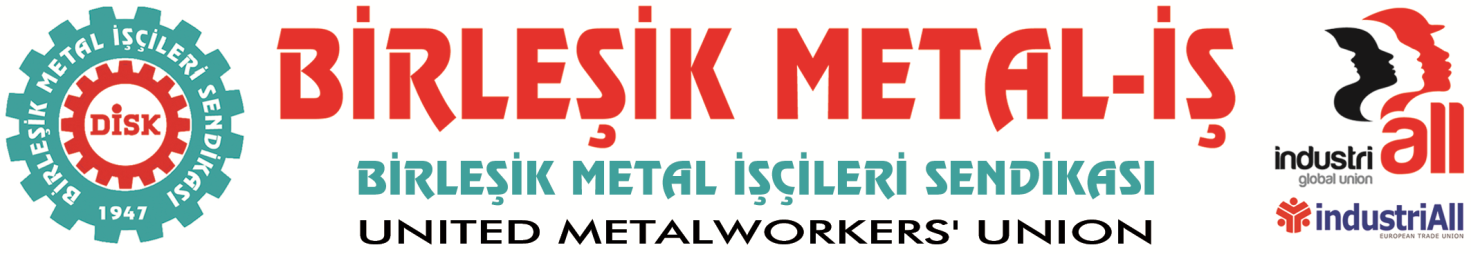 BASIN BÜLTENİ
15.12.2016Yine patlamalar, yine hain terör saldırısı, 
Yine yitip giden canlar... ARTIK YETER!Gözyaşlarımız sel oldu, gözlerimiz kanla yüreklerimiz ise acıyla doldu. Acımız büyük ve tarifsiz kederler içindeyiz. Yaşamlarını yitirenlere rahmet, yakınlarına sabır, yaralılara ise acil şifalar diliyoruz…Onlar Vatana ve Halka DüşmanEmperyalizmin Ortadoğu’daki hain emellerine, böl-parçala-yönet taktiklerine alet olanların oyunlarını bozmak ve boşa çıkarmak adına bizler birlik ve beraberliğimizden asla ödün vermeden, bildiğimiz doğru yolda yürümeye ve teröre karşı mücadele etmeye devam edeceğiz.Sendikamız yöneticileri ve Metal İşçileri Yarın (15 Aralık 2016-Perşembe günü)Saat: 15.00’de10 Aralık’ta Dolmabahçe’de yaşanan katliamı protesto etmek için Ellerimizde karanfillerimizleŞEHİTLER TEPESİ’NDEYİZ!Tarih: 		15 Aralık PERŞEMBESaat: 			15.00Toplanma Yeri: 	İTÜ Gümüşsuyu KampüsüBİRLEŞİK METAL-İŞ SENDİKASI
Genel Yönetim Kurulu